1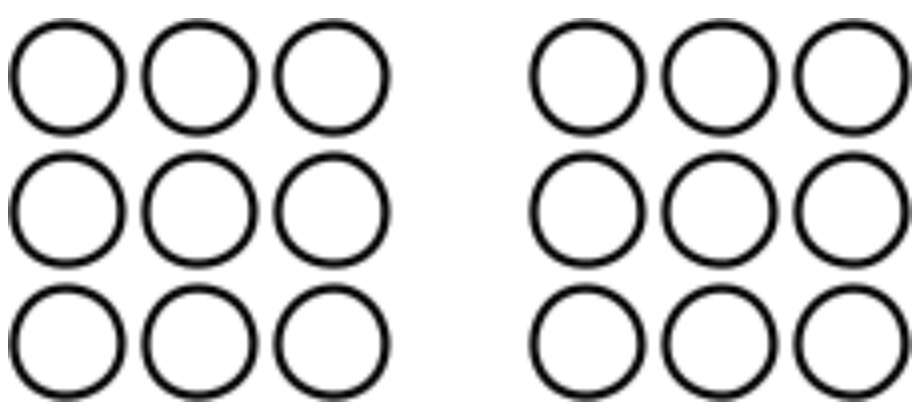 2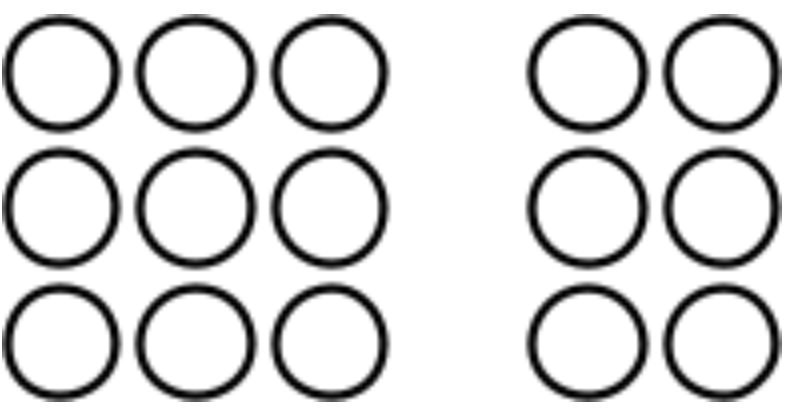 3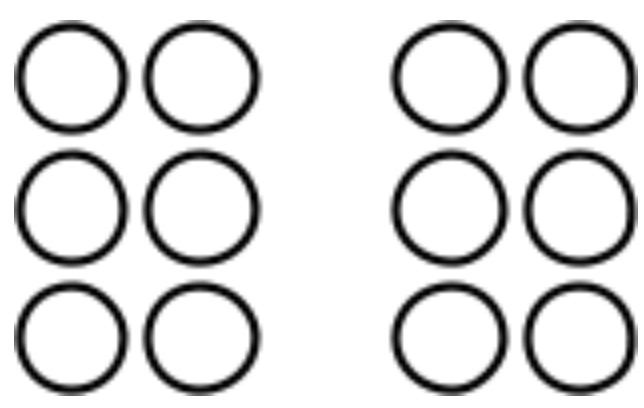 A(3 × 3) + (2 × 3)B(2 × 3) + (2 × 3)